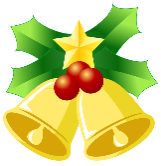 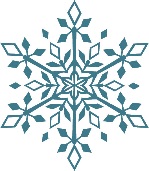 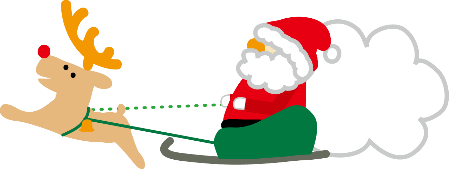 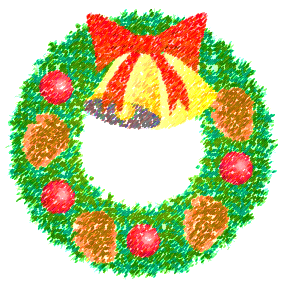 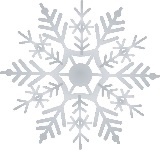 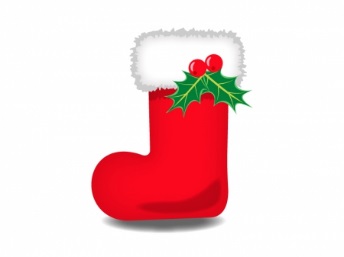 森の動植物はそろそろ冬支度を始めました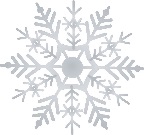 大切な樹木に絡みついたツタを取りのぞき、再利用して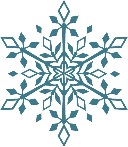 クリスマス・リースを作って家に飾りましょう開　催　日　　　12月12日　（土）　９：３０～１2：００集合・受付	　９：１５参加者		小学生とその保護者　（町内外は問いません）　　　　　　　　5年生以上は保護者同伴なしの単独でも可申込み		下記申込書に記入してFAXしてください。松島町野外活動センター　022-353-3910参加費		800円　（リース1個、松ぼっくり、ほか飾り付け用自然素材）など〆　切		12月5日（土）　１６：００まで持ち物		リボンや飾り付け用の小物、軍手、持ち帰り用袋（大きいもの）主　催	NPO法人　ウイザス後　援　　　　　松島町教育委員会　　　河北新報社協　力		宮城中央森林組合　　　松島町林業経営研究会【　申　込　書　】お名前　　　　　　　　　　ﾌﾘｶﾞﾅ　　　　　　　　学校名　　　小　　　年　　男 　女　　　希望リース個数　　　　　　個　保護者名　　　　　    　   〶　　　　　住所　　　　　　　　　　　　　　　　　　　　　　　　電話　０２２-　　　-　　　　　　　　携帯電話　　　　-　　　　-　　　　　　　　　　※　　個人情報については十分配慮し、当法人の主催事業以外には使用しません。